Divine Plan #13: To the Bahá’ís of Canada and Greenland‘Abdu’l-BaháTranslated. Original Persian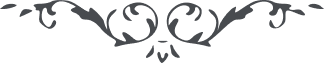 13: TABLET TO THE BAHÁ’ÍS OF CANADA AND GREENLAND – Tablets of the Divine Plan – ‘Abdu’l-BaháRevealed on February 21, 1917, in Bahá’u’lláh’s room at the house of Abbúd in ‘Akká, and addressed to the Bahá’ís of Canada—Newfoundland, Prince Edward Island, Nova Scotia, New Brunswick, Quebec, Saskatchewan, Manitoba, Ontario, Alberta, British Columbia, Yukon, Mackenzie, Keewatin, Ungava, Franklin Islands—and Greenland.He is God!O ye kind friends and the maidservants of the Merciful:IN THE great Qur’án, God says: “Thou shalt see no difference in the creatures of God.” In other words, He says: From the ideal standpoint, there is no variation between the creatures of God, because they are all created by Him. From the above premise, a conclusion is drawn, that there is no difference between countries. The future of the Dominion of Canada, however, is very great, and the events connected with it infinitely glorious. It shall become the object of the glance of providence, and shall show forth the bounties of the All-Glorious.‘Abdu’l-Bahá during his journey and sojourn through that Dominion obtained the utmost joy. Before My departure, many souls warned Me not to travel to Montreal, saying, the majority of the inhabitants are Catholics, and are in the utmost fanaticism, that they are submerged in the sea of imitations, that they have not the capability to hearken to the call of the Kingdom of God, that the veil of bigotry has so covered the eyes that they have deprived themselves from beholding the signs of the Most Great Guidance, and that the dogmas have taken possession of the hearts entirely, leaving no trace of reality. They asserted that should the Sun of Reality shine with perfect splendor throughout that Dominion, the dark, impenetrable clouds of superstitions have so enveloped the horizon that it would be utterly impossible for anyone to behold its rays.But these stories did not have any effect on the resolution of ‘Abdu’l-Bahá. He, trusting in God, turned his face toward Montreal. When he entered that city he observed all the doors open, he found the hearts in the utmost receptivity and the ideal power of the Kingdom of God removing every obstacle and obstruction. In the churches and meetings of that Dominion he called men to the Kingdom of God with the utmost joy, and scattered such seeds which will be irrigated with the hand of divine power. Undoubtedly those seeds will grow, becoming green and verdant, and many rich harvests will be gathered. In the promotion of the divine principles he found no antagonist and no adversary. The believers he met in that city were in the utmost spirituality, and attracted with the fragrances of God. He found that through the effort of the maidservant of God Mrs. Maxwell a number of the sons and daughters of the Kingdom in that Dominion were gathered together and associated with each other, increasing this joyous exhilaration day by day. The time of sojourn was limited to a number of days, but the results in the future are inexhaustible. When a farmer comes into the possession of a virgin soil, in a short time he will bring under cultivation a large field. Therefore I hope that in the future Montreal may become so stirred, that the melody of the Kingdom may travel to all parts of the world from that Dominion and the breaths of the Holy Spirit may spread from that center to the East and the West of America.O ye believers of God! Be not concerned with the smallness of your numbers, neither be oppressed by the multitude of an unbelieving world. Five grains of wheat will be endued with heavenly blessing, whereas a thousand tons of tares will yield no results or effect. One fruitful tree will be conducive to the life of society, whereas a thousand forests of wild trees offer no fruits. The plain is covered with pebbles, but precious stones are rare. One pearl is better than a thousand wildernesses of sand, especially this pearl of great price, which is endowed with divine blessing. Erelong thousands of other pearls will be born from it. When that pearl associates and becomes the intimate of the pebbles, they also all change into pearls.Again I repeat that the future of Canada, whether from a material or a spiritual standpoint, is very great. Day by day civilization and freedom shall increase. The clouds of the Kingdom will water the seeds of guidance which have been sown there. Consequently, rest ye not, seek ye no composure, attach not yourselves to the luxuries of this ephemeral world, free yourselves from every attachment, and strive with heart and soul to become fully established in the Kingdom of God. Gain ye the heavenly treasures. Day by day become ye more illumined. Draw ye nearer and nearer unto the threshold of oneness. Become ye the manifestors of spiritual favors and the dawning-places of infinite lights! If it is possible, send ye teachers to other portions of Canada; likewise, dispatch ye teachers to Greenland and the home of the Eskimos.As regards the teachers, they must completely divest themselves from the old garments and be invested with a new garment. According to the statement of Christ, they must attain to the station of rebirth—that is, whereas in the first instance they were born from the womb of the mother, this time they must be born from the womb of the world of nature. Just as they are now totally unaware of the experiences of the fetal world, they must also forget entirely the defects of the world of nature. They must be baptized with the water of life, the fire of the love of God and the breaths of the Holy Spirit; be satisfied with little food, but take a large portion from the heavenly table. They must disengage themselves from temptation and covetousness, and be filled with the spirit. Through the effect of their pure breath, they must change the stone into the brilliant ruby and the shell into pearl. Like unto the cloud of vernal shower, they must transform the black soil into the rose garden and orchard. They must make the blind seeing, the deaf hearing, the extinguished one enkindled and set aglow, and the dead quickened.Upon you be greeting and praise!PRAISE be to Thee, O my God! These are Thy servants who are attracted by the fragrances of Thy mercifulness, are enkindled by the fire burning in the tree of Thy singleness, and whose eyes are brightened by beholding the splendors of the light shining in the Sinai of Thy oneness.O Lord! Loose their tongues to make mention of Thee amongst Thy people, suffer them to speak forth Thy praise through Thy grace and loving-kindness, assist them with the cohorts of Thine angels, strengthen their loins in Thy service, and make them the signs of Thy guidance amongst Thy creatures.Verily, Thou art the All-Powerful, the Most Exalted, the Ever-Forgiving, the All-Merciful.The spreaders of the fragrances of God should recite this prayer every morning:O GOD, my God! Thou beholdest this weak one begging for celestial strength, this poor one craving Thy heavenly treasures, this thirsty one longing for the fountain of eternal life, this afflicted one yearning for Thy promised healing through Thy boundless mercy which Thou hast destined for Thy chosen servants in Thy kingdom on high.O Lord! I have no helper save Thee, no shelter besides Thee, and no sustainer except Thee. Assist me with Thine angels to diffuse Thy holy fragrances and to spread abroad Thy teachings amongst the choicest of Thy people.O my Lord! Suffer me to be detached from aught else save Thee, to hold fast to the hem of Thy bounty, to be wholly devoted to Thy Faith, to remain fast and firm in Thy love and to observe what Thou hast prescribed in Thy Book.Verily, Thou art the Powerful, the Mighty, the Omnipotent.